A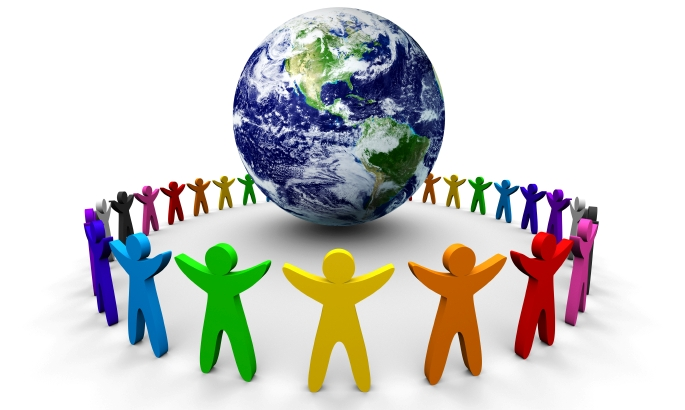 Dear colleagues,We are delighted to be offering you this opportunity to engage in our first Early Years Network Day.Although light refreshments will be offered on the day, may we advise that you bring your own lunch. Alternatively, close to the venue there is a Tesco Express, Co-op and Subway should you wish to go out and buy lunch.Peel Park car park will allow double parking on the day of the training but please ensure you leave your car registration at reception.We have 4 workshops for the day, each lasting 30 – 40 minutes. Please use the table below to tick the 3 workshops you would like to choose. Please return your choices by email FAO Sarah Gates to autism@bradford.gov.uk before 22 March 2017.Name:_________________________________________________________Role:__________________________________________________________School/setting:________________________________________________________________________________________________________________Workshop 1Toileting and eatingSarah JamiesonWorkshop 2Building independence (shoe box tasks and how to establish systems)Lauren PotterWorkshop 3Developing peer interactions and relationshipsSarah GatesWorkshop 4Understanding and using language (Blank and PECS)Shelley Donnison